Сумська міська радаVІІI СКЛИКАННЯ               СЕСІЯРІШЕННЯвід                       2022 року №       -МРм. СумиРозглянувши звернення громадянина, надані документи, відповідно                      до статті 12, частини п’ятої статті 20, статті 79-1, частин шостої, сьомої статті 118, пункту шостого частини третьої статті 186 Земельного кодексу України, статтям 28, 29, 50 Закону України «Про землеустрій», статті 24 Закону України «Про регулювання містобудівної діяльності», частини четвертої статті 15 Закону України «Про доступ до публічної інформації», ураховуючи протокол засідання постійної комісії з питань архітектури, містобудування, регулювання земельних відносин, природокористування та екології Сумської міської ради від 01.02.2022     № 44, керуючись пунктом 34 частини першої статті 26 Закону України «Про місцеве самоврядування в Україні», Сумська міська рада ВИРІШИЛА:Відмовити Олексенку Володимиру Васильовичу  у затвердженні проекту землеустрою та наданні у власність земельної ділянки за адресою: Сумська область, Сумський район, Стецьківська сільська рада (Стецьківський старостинський округ), кадастровий номер  5924787100:10:002:1226,  площею 0,1187 га, для індивідуального садівництва, у зв’язку з невідповідністю місця розташування земельної ділянки вимогам нормативно-правових актів та містобудівній документації:невідповідністю вимогам статей 28 та 29 Закону України «Про землеустрій»  в редакції Закону України «Про внесення змін до деяких законодавчих актів України щодо вдосконалення системи управління та дерегуляції у сфері земельних відносин» № 1423-IX від 28.04.2021, який набрав чинності 27.05.2021, на час подачі проекту землеустрою  у зв’язку з відсутністю у пояснювальній записці обов’язкової інформації, встановленої статтею 29 Закону України «Про землеустрій»;статті 50 Закону України «Про землеустрій», в редакції Закону України «Про внесення змін до деяких законодавчих актів України щодо вдосконалення системи управління та дерегуляції у сфері земельних відносин» № 1423-IX від 28.04.2021, який набрав чинності 27.05.2021, на час подачі проекту землеустрою, у зв’язку з відсутністю у складі проекту землеустрою  щодо відведення земельної ділянки  витягу із відповідної містобудівної  документації  із зазначенням функціональної зони території, в межах якої розташована земельна ділянка, та обмежень у використанні території для містобудівних потреб;невідповідністю вимогам частини третьої статті 20 Земельного кодексу України, якою визначено, що категорія земель та вид цільового призначення земельної ділянки визначаються в межах відповідного виду функціонального призначення території, передбаченого затвердженим комплексним планом просторового розвитку території територіальної громади або генеральним планом населеного пункту, у зв’язку з відсутністю таких планів.Сумський міський голова                                                       Олександр ЛИСЕНКОВиконавець: Клименко Ю.М.Ініціатор розгляду питання - постійна комісія з питань архітектури, містобудування, регулювання земельних відносин, природокористування та екології Сумської міської радиПроєкт рішення підготовлено Департаментом забезпечення ресурсних платежів Сумської міської радиДоповідач – Клименко Ю.М.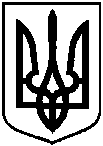 Проєктоприлюднено «___»_____________2022 р.Про відмову Олексенку Володимиру Васильовичу у затвердженні        проекту землеустрою та наданні у власність земельної ділянки                                за адресою: Сумська область, Сумський район, Стецьківська сільська рада (Стецьківський старостинський округ),  площею 0,1187 га